Publicado en Muchamiel el 11/04/2019 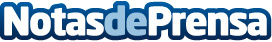 Persianas Muchamiel se expande a nuevas localidadesPersianas Muchamiel, ofrece sus servicios en Alicante y alrededores, alcanzando ahora muchas más poblacionesDatos de contacto:Persianas MuchamielPersianas605 903 344Nota de prensa publicada en: https://www.notasdeprensa.es/persianas-muchamiel-se-expande-a-nuevas Categorias: Bricolaje Valencia http://www.notasdeprensa.es